Областное государственное бюджетное профессиональное образовательное учреждение «Смоленская академия профессионального образования» МЕТОДИЧЕСКИЕ УКАЗАНИЯ К ЛАБОРАТОРНЫМ РАБОТАМ ПО ДИСЦИПЛИНЕ«МЕТРОЛОГИЯ, СТАНДАРТИЗАЦИЯ И СЕРТИФИКАЦИЯ»                                                       Смоленск  2016СодержаниеВведение…………………………………………………………………………………..	4Лабораторная работа № 1 Измерение детали с помощью штангенинструмента …...	5Лабораторная работа № 2 Измерение детали с помощью микрометрического инструмента	14Лабораторная работа № 3 Измерение отверстия с помощью индикаторного нутромера	20Лабораторная работа № 4 Измерение конической детали с помощью угломеров с нониусом	24Список литературыПриложение А Форма отчета лабораторной работы № 1	30Приложение Б Форма отчета лабораторной работы № 2…………………………….	31Приложение В Форма отчета лабораторной работы № 3	32Приложение Г Форма отчета лабораторной работы № 4	33ВВЕДЕНИЕМетодические указания для выполнения лабораторных работ разработаны для общепрофессиональной дисциплины «Метрология, стандартизация и сертификация» в рамках учебного плана Задачей дисциплины является формирование у студентов знаний в области метрологии, стандартизации и сертификации, основ повышения качества продукции, навыков выполнения контрольно- измерительных работ.Методические указания предназначены для выполнения лабораторных работ по дисциплине «Метрология, стандартизация и сертификация», содержат сведения об устройстве и методике контроля универсальным мерительным инструментом. Методические указания могут быть использованы при подготовке к контрольным и зачетным работамЛАБОРАТОРНАЯ РАБОТА № 1ИЗМЕРЕНИЕ ДЕТАЛИ С ПОМОЩЬЮ ШТАНГЕНИНСТРУМЕНТОВЦель работыОзнакомиться с работой штангенинструментов, освоить технику измерения линейных размеров с помощью штангенинструмента.Содержание работыИзучить конструкции, порядок снятия показаний и порядок измерений штангенинструмента. Измерить заданный размер детали и дать заключение о годности детали.Перечень инструментов и принадлежностей, необходимых для выполнения работы:штангенциркуль ШЦ-I, ШЦ-II, ШЦК-I или ШЦЦ-I,штангенглубиномер ШГ-160,натурные образцы деталейМетодические указанияШтангенинструменты - это обобщенное название средств разметки и измерений наружных и внутренних размеров. Штангенинструменты представляют собой показывающие приборы прямого действия, у которых размер изделия определяется по положению измерительной рамки, перемещающейся вдоль штанги со штриховой шкалой.Штангенинструменты изготавливают:с отчетом по нониусу, цена деления которого составляет 0,1 мм или 0,05 мм;с отчетом по круговой шкале, цена деления которой равна 0,02 мм или 0,05 мм (для штангенциркулей допускается – 0,1 мм);с цифровым отчетным устройством с шагом дискретности 0,01 мм.Штангенинструменты с отсчетом показаний по нониусу просты по конструкции и наиболее распространены на производстве. К основным штангенинструментам относятся штангенциркули, штангенглубиномеры, штангенрейсмасы и штангензубомеры.Штангенциркули предназначены для измерения наружных и внутренних размеров до 2000 мм. По ГОСТу 166-89 штангенциркули изготавливают следующих основных типов:– двусторонние с глубиномером (рис.1);ТI – односторонние с глубиномером с измерительными поверхностями из твердых сплавов;– двусторонние (рис. 2);– односторонние (рис. 3).Штангенциркуль ШЦ- I (рис. 1) состоит из штанги 1, по которой перемещается рамка 2. На штанге нанесена основная шкала 3 с ценой деления 1мм, а на рамке – шкала 4 нониуса. Зажим рамки осуществляется винтом 5. Для измерения внутренних размеров служат губки 6, а дляизмерения наружных размеров – губки 7. Измерение глубины осуществляется глубиномерной линейкой 8.Штангенциркули типа ТI отличаются от типа I тем, что отсутствуют у них губки 6 для измерения внутренних размеров, а рабочая поверхность губок 7 выполнена из твердого сплава.Штангенциркуль типа II (рис.2) имеет губки 6 с кромочными измерительными поверхностями для измерения наружных размеров и губки 7 плоскими измерительными поверхностями для измерения наружных размеров и цилиндрическими поверхностями для измерения внутренних размеров.Для установки рамки на точный размер предусмотрено устройство тонкой установки9.У штангенциркулей типа III верхние губки 6 отсутствуют (см. рис. 3).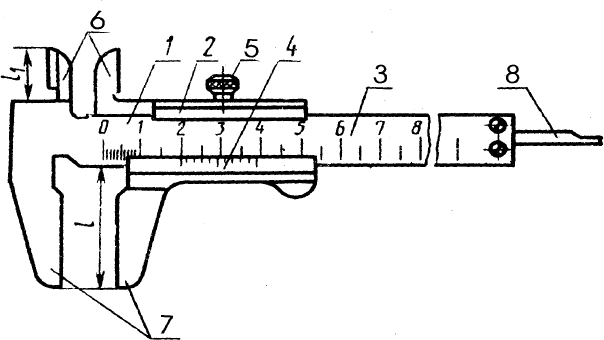 Рисунок 1. Штангенциркуль ШЦ-I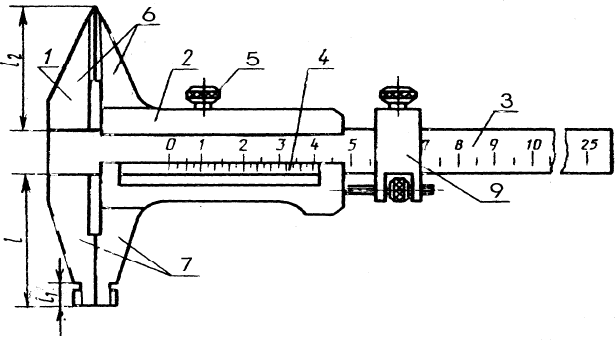 Рисунок 2.  Штангенциркуль ШЦ-II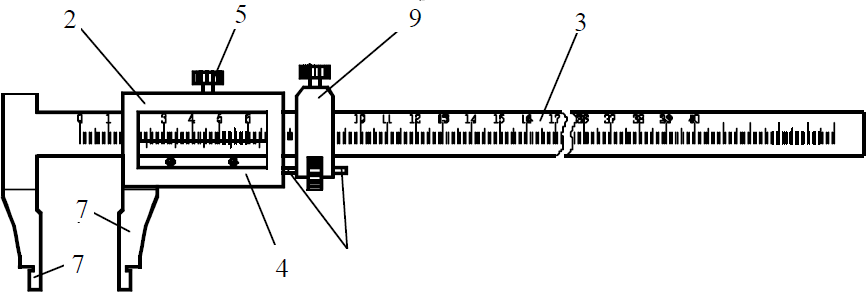 Рисунок 3  Штангенциркуль ШЦ-IIIШтангенглубиномеры, ГОСТ 162-90, (рис.4а) применяются для измерения глубины отверстий и пазов. Они состоят из штанги 6 без губок и рамки 3 с основанием 1 и нониусом 7. Измерительными поверхностями являются торцы штанги 6 и основания 1.Примеры применения штангенглубиномера приведены на рис. 4б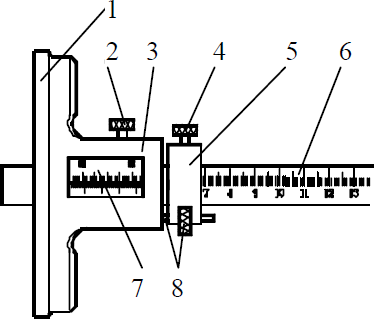 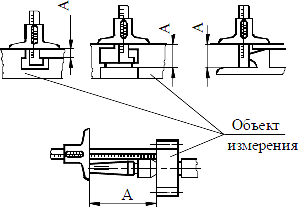 а	бРисунок 4. Штангенглубиномер1 − основание; 2 − зажим рамки; 3 – рамка; 4 − зажим рамки микрометрической подачи;5 − рамка микрометрической подачи; 6 − штанга; 7 − гайка и винт микрометрической подачи; 8 – нониусА − измеряемый размерШтангенрейсмасы, ГОСТ 164-90 (рис.5) используются для измерения высот и разметки изделий, установленных на плите. Штангенрейсмас состоит из штанги 1, жестко связанной с основанием 2. По штанге перемещается рамка 3 с нониусом 4. Рамка 3 имеет кронштейн 5, на котором с помощью хомутика 6 крепится измерительная или разметочная ножка 7. При измерении штангенинструментами рамка перемещается по штанге прибора так, чтобы измерительные поверхности плотно, но без перекоса, прилегали к поверхности изделия. Перекос рамки относительно штанги не допустим.Для измерения размера изделия штангенрейсмасом необходимо (см. рис. 6):открепить рамки 3 и 6;установить ножку приблизительно на необходимый размер;при помощи микровинта 6 осторожно переместить поверхность ножки до соприкосновения ее с измеряемым изделием;закрепить стопорный винт рамки 3;считать показания штангенрейсмаса.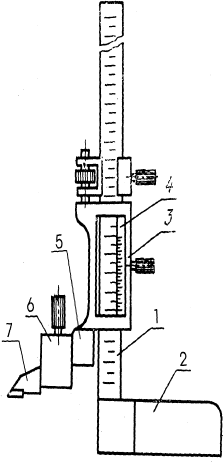 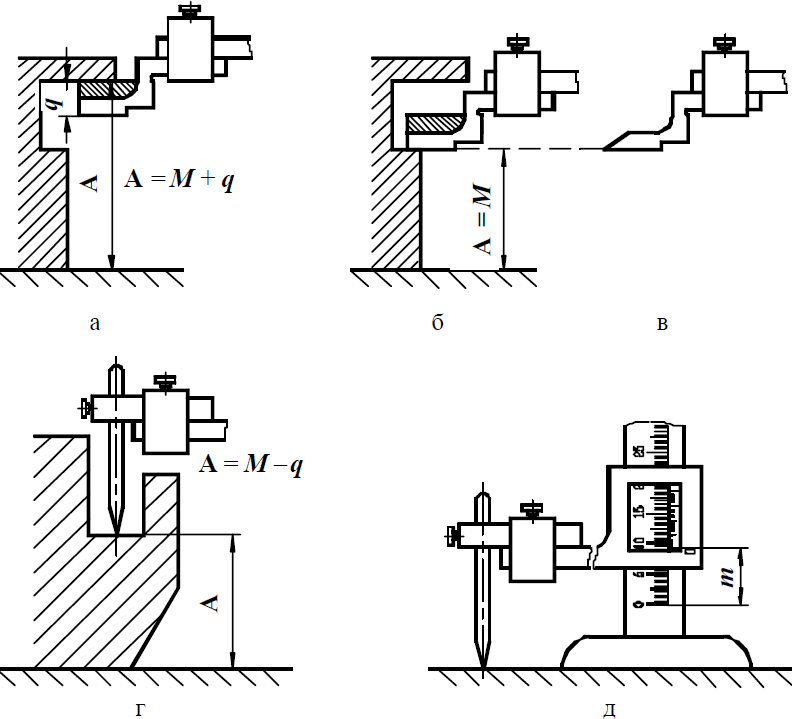 Рисунок 5. Штангенрейсмас	Рисунок 6 - Примеры применения штангенрейсмаса дляизмерения размеров элементов соответственно:а − внутренних; б, в − наружных, г, д − труднодоступных; А −измеряемый размер; М − показание штангенрейсмаса;q − толщина ножки; m – показание штангенрейсмаса при установке измерительной ножки на уровне основанияНа штанге приборов нанесена основная шкала с ценой деления а=1 мм, а на рамке установлена или нанесена дополнительная штриховая шкала – нониус. По положению нулевого штриха нониуса на основной шкале штанги определяют целое число миллиметров в размере. Дробные доли миллиметра находят с помощью нониуса.Нониус – это равномерная дополнительная шкала с пределом измерений, равным цене деления основной шкалы а. Для штангенинструментов пределы измерения нониуса равны 1 мм.Нониусы имеют различные цену c деления шкалы (отсчет по нониусу) и модуль y, который показывает, через какое число делений основной шкалы будут располагаться штрихи нониуса, смещенные на значение отсчета.Линейные нониусы бывают нескольких типов (рис.7). Основные параметры нониуса определяются:числом деления шкалы нониуса n=a/c; длиной деления шкалы нониуса b=ya-c; полной длина шкалы нониуса l=nb=(yn-1)a.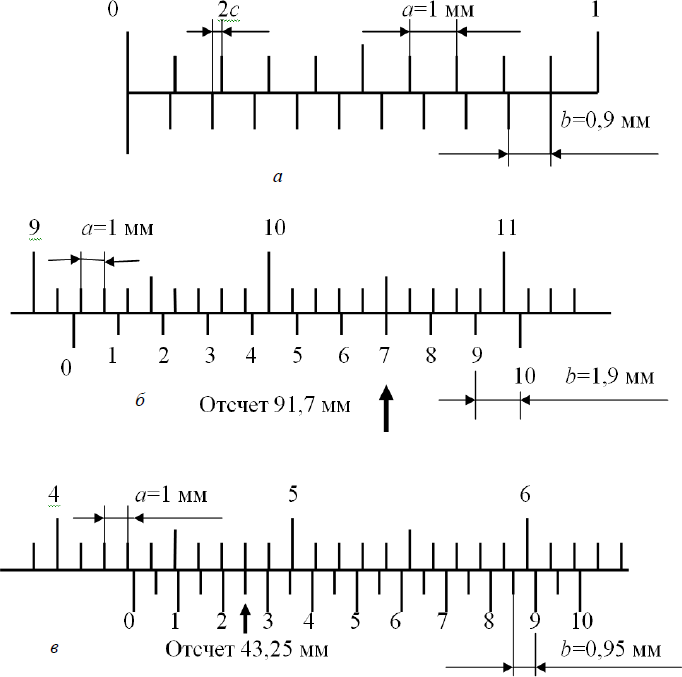 Рисунок 7 - Отсчеты по нониусам штангенинструментов: а) с=0,1 мм; y=1; n=10;б) с=0,1 мм; y=2; n=10;в) с=0,05 мм; y=1; n=20.Если нулевой штрих нониуса совпадает со штрихом основной шкалы, например, при плотно сдвинутых губках штангенциркуля (рис.7,а), то первый штрих нониуса смещен от штриха основной шкалы, на значение c отсчета по нониусу, второй штрих - на 2с, третий штрих - на 3с и т.д.При перемещении нулевого штриха нониуса между делениями основной шкалы штрихи нониуса будут поочередно совпадать со штрихами основной шкалы. Когда дробная доля размера ∆l=с, то со штрихом шкалы совпадает первый штрих нониуса, при∆l=2с - второй штрих, при ∆l=3с - третий штрих т.д. Таким образом, указателем для нониуса служит штрих основной шкалы, совпадающий со штрихами нониуса. Число десятых долей миллиметра при отсчете по нониусу равно номеру этого штриха нониуса, умноженному на отсчет по нониусу c. На рис.7, б) и в) значения отсчетов равны 91.7 мм и43.25 мм.Как отмечалось выше, отсчетным устройством штангенинструментов, кроме нониуса, может служить круговая шкала и цифровое отсчетное устройство.Штангенинструменты с автоматическим отсчетом показаний повышают качество и производительность измерений.В штангу 1 (рис.8) штангенинструментов с круговой шкалой вмонтирована зубчатая рейка. Зубчатое колесо индикатора 3, закрепленного на рамке 2 с подвижной губкой, перемещается по зубчатой рейке. Поворот зубчатого колеса преобразуется в перемещение стрелки индикатора. По шкале, нанесенной на штанге, отсчитывают десятки миллиметров, по шкале индикатора - единицы, десятые и сотые доли миллиметра.     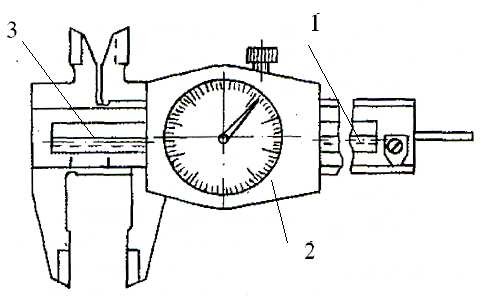 Рисунок 8. Штангенциркуль с круговой шкалойОбщий вид штангенинструментов с электронным цифровым отсчетным устройством показан на (рис.9)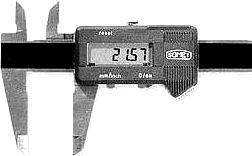 Рисунок 9 - Штангенинструменты с цифровым отсчетным устройствомПрименение штангенинструментов. Установка измерительных губок на проверяемую деталь производится с легким усилием, приложенным к рамке. Затем отсчитывается размер и измерительные губки раздвигаются.Извлекать проверяемую деталь из штангенинструмента следует после отвода подвижной губки, так как скольжение измерительных поверхностей по детали вызывает их износ, уменьшающий точность штангенинструмента. По этой же причине недопустимо измерение вращающихся изделий; кроме того, при этом возможны несчастные случаи.Следует помнить, что при измерении внутренних измерениях надо добавлять к к отсчитанному размеру ширину губок (10 мм) – это приводит к грубой ошибке.Следует избегать слишком большого усилия при соприкосновении измерительных губок с деталью. Ошибочные результаты измерений возникают так же при износе измерительных поверхностей и при перекосе рамки, (принцип Аббе не соблюдается).Условное обозначение штангенинструментов состоит из набора букв, характеризующих вид инструмента. Далее указываются пределы измерения, цена деления и номер стандарта. У штангенциркуля после букв ставится его тип (I, Т-1, II или III).Для инструментов, у которых отсчете показаний ведется по нониусу, буквы означают:ШЦ - штангенциркуль; ШГ - штангенглубиномер; ШР - штангенрейсмасс.Для инструментов с круговой шкалой в обозначения добавляется буква К, а для инструментов с цифровым отсчетом - буква Ц.Примеры условного обозначения:Штангенрейсмас ШР-250-0.05 ГОСТ 164 (отсчет по нониусу, пределы измерения 0- 250 мм, цена деления -0.05 мм);Штангенглубиномер ШГК-400-0.02 ГОСТ 162 (отсчет по круговой шкале, пределы измерения 0-400 мм цена деления 0.02 мм);Штангенциркуль ШЦЦ-II-250-630-0.01 ГОСТ 166 (отсчет цифровой)Таблица1 - Характеристики штангенинструментов с нониусамиТаблица 2- Характеристики штангенинструментов со стрелочным отсчетомПорядок проведения работыИзучить конструкцию штангенинструментаПроверить нулевое положение штангенинструментаВыполнить анализ заданного мерительного инструмента: определить начальные показания, пределы измерения инструмента, цену деления штанги и нониуса. Данные занести в таблицу А1Для заданной детали определить предельные размеры.	Результаты внести в таблицу 4Произвести измерения детали с помощью штангенинструмента. Результаты измерений занести в таблицу А2Оценить точность заданной детали- написать заключение о годности. Выводы занести в таблицу А2Содержание отчетаФорма отчета приведена в приложении АНазвание работыЦель работыДанные об инструменте (Приложение А, таблица А1) 4 Эскиз деталиРезультаты расчета, измерений и заключение о годности детали(Приложение А, таблица А1)ВыводКонтрольные вопросыКак называется отсчетное устройство штангенинструментов?Как устроен нониус?Каково назначение штангенциркуля, штангенглубиномера, штангенрейсмаса?Какие типы штангенциркулей Вы знаете?Назовите основные части штангенинструментов.Дайте характеристику вида и метода измерения инструмента, которым Вы производили работу.Приведите методику оценки погрешности показаний штангенинструментов.В каком виде представляют результат измерения штангенинструментом?Дайте определение поверки.Какие виды поверок Вы знаете?ЛАБОРАТОРНАЯ РАБОТА № 2ИЗМЕРЕНИЕ ДЕТАЛИ С ПОМОЩЬЮ МИКРОМЕТРИЧЕСКОГОИНСТРУМЕНТАЦель работыОзнакомиться с работой микрометрических инструментов, их схемой, конструк- цией, настройкой и правилами снятия показаний. Научиться измерять наружные и внутренние размеры детали и делать заключение о годности.Содержание работыИзучить конструкции, порядок снятия показаний и порядок измерений микрометрического инструмента на примере гладкого микрометра и микрометрического нутромера.Произвести измерения заданных параметров деталей с помощью микрометрического инструмента и выполнить оценку точности заданных деталей.Перечень инструментов и принадлежностей, необходимых для выполнения работы:микрометры гладкие МК 25, МК 50 или МК 75нутромеры микрометрические НМ 6004. Методические указанияМикрометрические инструменты широко применяют для абсолютных измерений наружных и внутренних размеров, глубин пазов и отверстий, высоты уступов и прочих параметров. К микроинструментам относят микрометры, нутромеры микрометрические, глубиномеры микрометрические. Все средства измерения, объединенные в эту группу, в своей конструкции имеют микрометрический винт и гайку, преобразующие вращательное движение в поступательное перемещение измерительной поверхности (пятки).4.1 МикрометрыМикрометры предназначены для измерения наружных параметров детали.Гладкие микрометры измеряют линейные и диаметральные размеры, они делятся на несколько типов:МК - для измерения наружных размеров;МЛ (с циферблатом) – для измерения толщины листов и лент; МТ - для измерения толщины стенок труб.Микрометрические зубомеры МЗ- используется для измерения длины общей нормали зубчатых колес.Резьбовые микрометры МВМ, МВТ, МВП- предназначены для контроля элементов резьбы.Кроме того, выпускают еще настольные микрометры для контроля мелких деталей; рычажные микрометры позволяют производить контроль как нормальная калибр- скоба и микрометры с цифровым отсчетом.4.1. 1 Конструкция и схема гладкого микрометраНа рисунке 1а, б показаны конструкция и схема микрометра МК. Скоба 1 имеет два соосных отверстия, в которые запрессованы с одной стороны неподвижная измерительная пятка 2, а с другой - стебель 5. В отверстии стебля перемещается микрометрический винт 4 с гайкой 7 , на наружной поверхности гайки выполнена метрическая резьба и прорезаны продольные разрезы. Регулировочное кольцо 8 сжимает гайку 7 и выбирает зазор в соединении микровинт- гайка. За один полный оборот винта 4 его измерительная пятка (торец) перемещается в осевом направлении на величину, равную шагу резьбы 0.5 мм. На микрометрическом винте 4 располагается барабан 6, закрепленный установочным колпачком- гайкой 9. В колпачке- гайке смонтирован механизм 12 , схема которого приведена на рисунке 1б. Механизм 12 состоит из храпового колеса, фиксатора и пружины и обеспечивает постоянное измерительное усилие. Он соединяет колпачок- гайку с трещоткой 10 и в случае отклонения измерительного усилия трещотка, за которую вращают барабан, отсоединяется от установочного колпачка 9 и начинает поворачиваться с характерным пощелкиванием. При этом микрометрический винт 4 остается неподвижен. Для фиксации микрометра в нужном положении микрометр снабжен стопорным винтом (стопором) 11.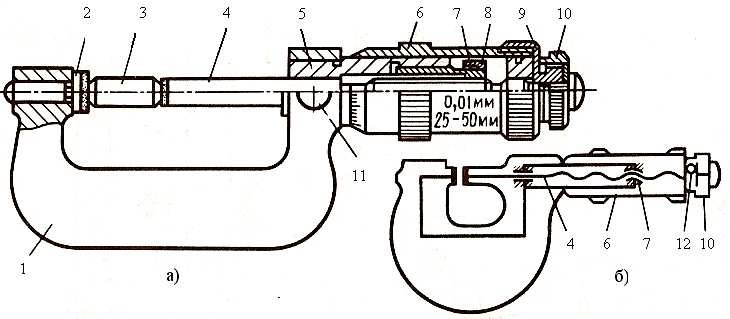 Рисунок 1- Конструкция (а) и схема (б) гладкого микрометра4. 1. 2 Проверка нулевого положенияПеред измерением следует проверить правильность установки на нуль. Для этого барабан вращают за трещотку до соприкосновения измерительных поверхностей , либо ,если используется установочная мера 3, показанная на рисунке 1а, - до касания с ней измерительными поверхностями . Правильной считается установка, при которой торец барабана совмещается с нулевым штрихом шкалы на стебле, а нулевой штрих шкалы барабана совпадает с продольной линией на стебле. В случае их несовпадения необходимо закрепить микровинт стопором, отвернуть на пол - оборота установочный колпачок – гайку, повернуть барабан в положение соответствующее нулевому, закрепить его колпачком – гайкой и расфиксировать стопор 11, освободив микровинт. После этого следует еще раз проверить правильность установки на нуль.4. 1. 3 Порядок снятия показанийПри снятии отсчета пользуются шкалами на стебле и барабане. Примеры отсчета результатов измерений микрометром приведены на рисунке 1в. На стебле микрометра имеется шкала 14 с делениями через 0.5 мм. Для удобства отсчета четные штрихи расположены выше, а нечетные – ниже сплошной продольной линии 13. На коническом конце барабана нанесена круговая шкала 15, имеющая 50 делений. Поворот барабана на одно деление вызывает перемещение торца винта на 0.01 мм, т. е. цена деления барабана составляет 0.01 мм. Срез барабана является указателем продольной шкалы и регистрирует показания с точностью 0.5 мм. К этим показаниям прибавляют отсчет по шкале барабана.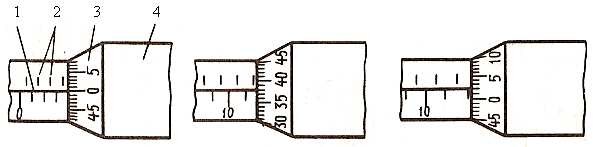 Отсчет 4, 0	Отсчет 11, 88	Отсчет 12, 02 а)		б)		в) Рисунок 2 – Отсчетное устройство гладкого микрометра4. 1. 4 Порядок измеренийПри		измерении	микрометром	контролируемую	деталь	помещают	между измерительными пятками, таким образом, чтобы линия измерения происходила по диаметру детали, а не по хорде. На рисунке 3 представлена схема измерения детали. Каждую контролируемую ступень детали	следует условно разделить на три сечения (правое,	среднее	и левое), в каждом сечении необходимо выполнить по три замера, поворачивая деталь на произвольный угол.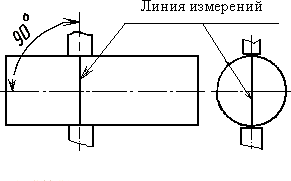 Рисунок 3- Порядок измерений4. 2 Микрометрический нутромерМикрометрические нутромеры предназначены для контроля внутренних размеров в диапазоне от 50 до 6000 мм4. 2. 1 Конструкция микрометрического нутромераКонструкция микрометрического нутромера представлена на рисунке 4. Нутромер состоит из микрометрической головки рисунок 4а, сменных удлинителей рисунок 4б и защитного наконечника рисунок 4в. Конструкция микрометрической головки нутромера отличается от головки микрометра. В стебель 6 с одной стороны запрессована пятка 7, а с другой стороны ввинчен микровинт 5, соединенный с барабаном 4 гайкой 2 и контргайкой1. Твердосплавный измерительный наконечник микровинта 5 выступает за габариты контргайки 1. Зазор в соединении винт- гайка выбирают с помощью регулировочной гайки 3, навинчиваемой на коническую поверхность разрезной микрогайки. При необходимости микровинт 5 можно зафиксировать стопорным винтом ( стопором) 9.Для расширения пределов измерений используют удлинители, представленные на рисунке 4б. Удлинители представляют собой стержни различной длины, имеющие точно выполненные по длине размеры. Сферические измерительные поверхности удлинителей не выступают за пределы их корпуса. Удлинитель соединяют с муфтой 8 микрометрической головки. На свободный конец удлинителя может быть навинчен еще один или несколько удлинителей до получения нутромера с требуемым пределом измерений. Расположенные внутри корпуса пружины обеспечивают силовое замыкание стержней между собой и с пяткой 7 микрометрической головки. В последний удлинитель ввинчивается защитный наконечник, представленный на рисунке 4в. При использовании нутромера без удлинителей защитный наконечник ввинчивается непосредственно в резьбовое отверстие муфты 8.При сборке головки нутромера с несколькими удлинителями следует помнить, что удлинители следует располагать в порядке убывания их размеров, а микрометрическую головку соединять с самым длинным из них.4. 2. 2 Проверка нулевого положенияУстановка на нуль микрометрического нутромера в сборе с защитным наконечником осуществляется по установочной мере- скобе размером 75 мм, представленной на рисунке 4г.Для этого фиксируют стопором 9 микровинт 5, ослабляют на пол- оборота контргайку 1, поворачивают барабан до совпадения нулевой риски с продольной линией стебля, затягивают контргайку 1 и отпускают стопор 9.После проверки правильности установки на нуль нутромер ( если это необходимо) свинчивают с удлинителем требуемого размера или набором удлинителей и приступают к измерениям.Следует учитывать, что микрометрический нутромер имеет погрешность измерения в два раза большую, чем гладкий микрометр. У нутромеров длиной 4000- 5000 мм из-за прогиба, она достигает - 55 мкм. Отсутствие устройства для стабилизации измерительного усилия и трудность установки нутромера в правильное положение при измерении значительно снижают точность измерения этим инструментом.4. 2. 3 Порядок измеренийВ процессе измерения один наконечник нутромера устанавливают на измеряемую поверхность и вращают барабан головки до касания второго измерительного наконечника противоположенной поверхности. При этом покачивают собранный нутромер в вертикальной и горизонтальной плоскостях для определения минимального расстояния между поверхностями.4. 2. 4 Прядок снятия показанийПри снятии отсчета пользуются шкалами на стебле и барабане по аналогии с гладким микрометром. Примеры отсчета результатов измерений микрометрическим нутромером приведены на рисунке 5.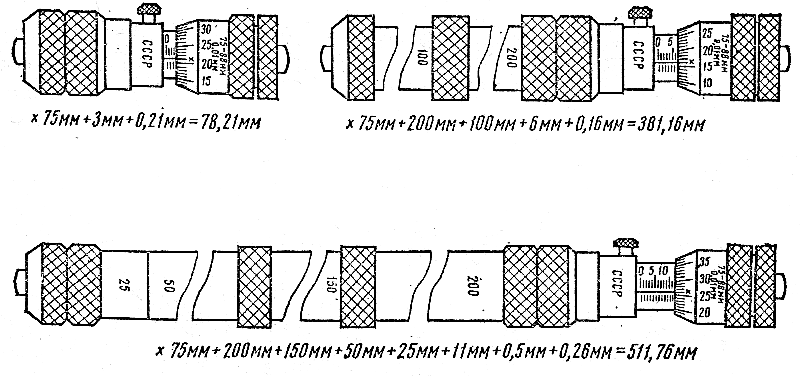 Рисунок 5- Порядок снятия показаний с отсчетного устройства нутромераПорядок проведения работыИзучить конструкцию гладкого микрометраПроверить нулевое положение гладких микрометров согласно пункта 4. 1. 25.1 Выполнить анализ заданного мерительного инструмента: определить начальные показания, пределы измерения инструмента, цену деления стебля и барабана. Данные занести в таблицу Б.1Для заданной детали « Вал» определить предельные размеры. Результаты внести в таблицу Б.2Произвести измерения каждой ступени вала с помощью гладких микрометров в соответствии с пунктами 4. 1. 3 и 4 . 1. 4. Результаты измерений занести в таблицу Б.2После проведения измерений, используя формулы, приведенные в лекции, рассчитать погрешность поперечного сечения, определить вид погрешностей продольного сечения и ее величину. Результаты расчетов занести в таблицу Б. 2Оценить точность заданной детали- написать заключение о годности каждой ступени вала. Выводы занести в таблицу Б. 2Форма отчета приведена в приложении БСодержание отчетаФорма отчета приведена в приложении БНазвание работыЦель работыДанные об инструменте (Приложение Б, таблица Б1) 4 Эскиз деталиРезультаты расчета, измерений и заключение о годности детали(Приложение Б, таблица Б1)ВыводКонтрольные вопросыКакие виды микрометрических инструментов Вы знаете?На чем основан принцип действия микрометрических инструментов?Сколько отсчетных шкал имеют микрометрические инструменты и каково их назначение?Назовите основные части микрометров.Дайте характеристику вида и метода измерения микрометром.Какова метрологическая характеристика использованного микрометра?В каком виде представляют результат измерения микрометром?ЛАБОРАТОРНАЯ РАБОТА № 3ИЗМЕРЕНИЕ ОТВЕРСТИЯ С ПОМОЩЬЮ ИНДИКАТОРНОГО НУТРОМЕРА1 Цель работы: Ознакомиться с работой индикаторного нутромера, его схемой, конструкцией, настройкой и правилами снятия показаний. Научиться измерять внутренние размеры детали и делать заключение о годности.Содержание работыИзучить конструкцию, порядок снятия показаний и порядок измерений индикаторным нутромером. Измерить индикаторным нутромером диаметр отверстия в детали и дать заключение о годности детали.Перечень инструментов и принадлежностей, необходимых для выполнения работы:нутромеры индикаторные НИ 18-35 и принадлежности;набор концевых мер длинынатурные образцы деталейМетодические указанияОписание нутромераНутромер относится к рычажно-механическим приборам и предназначен для относительного измерения размеров внутренних элементов деталей контактным методом. Механизм нутромера представляет собой сочетание клинорычажной передачи с отсчетным устройством. Индикаторные нутромеры выпускают нормальной и повышенной точности.Техническая характеристика нутромера НИ 8-35Диапазон измерений, мм 18 … 35Диапазон показаний, мм 0 … 10Цена деления, мм 0,01Предельная погрешность, мм 0,015Максимальная глубина измерения, мм 135Измерительное усилие, Н 250 … 450Конструкция нутромераНутромер (рис.1) имеет измерительную головку 5, по шкале которой отсчитывают отклонение диаметра измеряемого отверстия от размера, на который предварительно настроен прибор. Нутромер нормальной точности имеет один подвижный наконечник 1 и один неподвижный (сменный) наконечник 6 и центрирующий мостик 7, который служит для установки наконечников по диаметру измеряемого отверстия.Перемещение подвижного наконечника 1 воспринимается через клино-рычажный механизм 2 измерительной головкой 5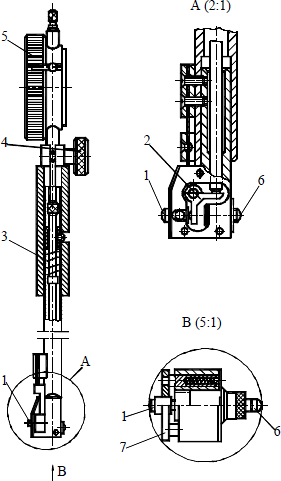 Рисунок 1- Конструкция индикаторного нутромераДлину сменного неподвижного наконечника 6 подбирают из прилагаемого набора в зависимости от размера измеряемого отверстия. Нутромер повышенной точности имеет два подвижных и два неподвижных (центрирующих) наконечника (шарика). К этому нутромеру прилагается набор сменных измерительных вставок и упор, обеспечивающий правильную установку нутромера, если на детали имеется плоскость, перпендикулярная оси отверстия.Порядок измерения нутромеромНастройку нутромера осуществляют по блоку концевых мер с боковиками (рис.2, а), по микрометру (рис. 2, б) или образцовому аттестованному кольцу (рис. 2, в). Измерительные стержни нутромера должны быть перпендикулярны губкам микрометра (внутренней поверхности образцового кольца), что обеспечивают покачиванием нутромера (см. рис 2, в). При правильном положении нутромера показания по шкалеиндикатора будут наибольшими (точка возврата стрелки). Грубую регулировку нутромера осуществляют перемещением индикаторной головки 5 (см. рис.1) относительно корпуса 3 при открепленном винте 4. Точную регулировку производят поворотом большой шкалы индикатора в ту или иную сторону. Правильность настройки проверяют 2-3 раза. При работе индикаторным нутромером необходимо учесть, что при увеличении размера детали стрелка индикатора поворачивается против часовой стрелки, а при уменьшении – по часовой стрелке. Измерение отверстий производят не менее чем в трех плоскостях, перпендикулярных оси отверстия, и не менее чем в двух взаимноперпендикулярных направлениях в каждом сечении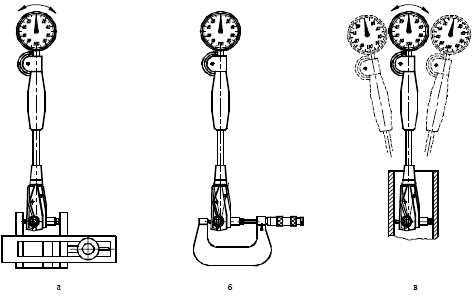 Рисунок 2- Настройка нутромера на размер:а − по блоку концевых мер с боковиками; б − по микрометру; в − по образцовому аттестованному кольцуПорядок выполнения работыИзучить конструкцию нутромераВыполнить анализ заданного мерительного инструмента: определить начальные показания, пределы измерения инструмента, цену деления индикатора. Данные занести в таблицу В1Рассчитать размер для установки для «0». Настроить нулевое положение нутромера. Данные занести в таблицу В2Для заданной детали определить предельные размеры.	Результаты внести в таблицу В4Произвести измерения детали с помощью нутромера. Результаты измерений занести в таблицу В3Рассчитать размеры детали. Результаты занести в таблицу В45.6 Оценить точность заданной детали- написать заключение о годности. Выводы занести в таблицу В46 Содержание отчетаФорма отчета приведена в приложении ВНазвание работыЦель работыДанные об инструменте ( таблица В1) 4 Эскиз детали5 Расчет наладочного размера для установки на «0» (таблица В2) 6 Результаты измерения индикатором (таблица В3)Результаты расчета размеров детали и заключение о годности детали(таблица В4)ВыводКонтрольные вопросыКаково назначение индикаторного нутромера НИ?Какова метрологическая характеристика индикаторного нутромера?Назовите основные узлы и детали индикаторного нутромера НИ.Дайте характеристику вида и метода измерения индикаторным нутромером НИ.Как осуществляют настройку индикаторного нутромера на размер?Как производят измерения отверстий индикаторным нутромером НИ?Сколько и какие шкалы индикаторного нутромера Вы знаете?Назовите конструктивные отличия нутромеров повышенной точности.ЛАБОРАТОРНАЯ РАБОТА № 4ИЗМЕРЕНИЕ КОНИЧЕСКОЙ ДЕТАЛИ С ПОМОЩЬЮ УГЛОМЕРОВ С НОНИУСОМЦель работы: изучение конструкции и приемов наладки универсальных угломеров, изучение методики и техники измерения угловых размеров с помощью универсальных угломеров.Содержание работы-изучить конструкции, порядок снятия показаний и порядок измерений угломера− с помощью угломера	измерить заданный размер детали и дать заключение о годности детали.Перечень инструментов и принадлежностей, необходимых для выполнения работы:угловые меры 4 – 1;угломер транспортирный или универсальный;натурные образцы деталейМетодические указанияУгловые мерыУгловые меры служат для измерения углов шаблонов и контршаблонов, для проверки показаний угломеров и, в отдельных случаях, для проверки изделий. Призматические угловые меры изготавливают по ГОСТ 2875 из закаленной высококачественной стали. Угловые меры поставляют наборами, комплектуемыми из угловых мер типов I, II, III, соответственно с одним рабочим углом со срезанной вершиной (рис. 1, а), с одним рабочим углом остроугольные (рис. 1, б) и с четырьмя рабочими углами (рис. 1, в). Угловые меры имеют доведенные (Ra = 0,02 мкм) измерительные поверхности и отверстия, позволяющие осуществить с помощью набора принадлежностей соединение угловых мер в блоки. Призматические угловые меры выпускают трех классов точности: 0, 1 и 2.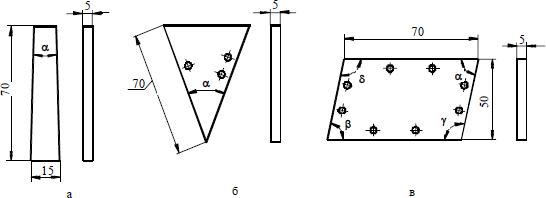 Рисунок 1 - Угловые меры: а, б, в − соответственно I, II и III типовУгломеры с нониусомУгломеры с нониусом выпускают трех типов: тип 1 – моделей 2УМ и 5УМ, тип 4 – модель 4УМ, тип 2 – модель 127. В зависимости от конструкции различают угломеры транспортирные (модели 2УМ, 5УМ, 4УМ) и универсальные (модель 127).Угломеры транспортирныеУгломеры транспортирные (табл. 1) предназначены для измерения наружных углов различных изделий. Кроме того, конструкция таких угломеров позволяет производить разметочные работы на плоскости.Угломер транспортирный (рис. 2) состоит из основания 2, на котором нанесена основная шкала с ценой деления 1 градус, неподвижной (жестко закрепленной на основании) линейки 1 и подвижной линейки 10, поворачивающейся вокруг оси 7 совместно с нониусом 5. Для точной установки линейки 10 в определенном положении служит микрометрический винт 4, вращаемый при закрепленном стопорном винте 3. Стопорный винт 6 служит для закрепления линейки 10 в требуемом положении, а угольник 8, устанавливаемый на линейке 10 с помощью хомутика 9, − для измерения углов от 0 до 90°.Таблица 1 - Технические характеристики угломеров транспортирных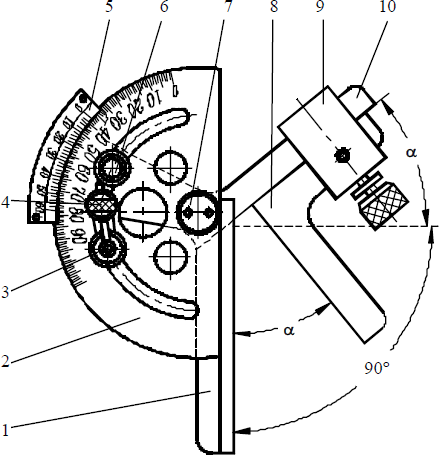 Рисунок 2 - Угломер транспортирный:1 − линейка; 2 − основание; 3, 6 − стопорный винт; 4 −микрометрический винт; 5 − нониус; 7 − ось; 8 − угольник; 9 − хомутик; 10 − подвижная линейкаУгломер универсальный модели 127Угломер универсальный предназначен для измерения наружных и внутренних углов различных изделий.Техническая характеристика угломера универсальногоДиапазон измерения наружных углов, град.	0 … 360Диапазон измерения внутренних углов, град. 40 … 180Диапазон показаний, град. 0 … 360Цена деления основной шкалы, град. 1Значение отсчета по нониусу, мин. 2Предельная погрешность, мин. ± 2Угломер универсальный (рис. 3) состоит из основания 1, на котором нанесена основная шкала с ценой деления 1°, сектора 4 с закрепленным на нем нониусом 3, угольника 2, устанавливаемого на секторе 4 с помощью хомутика 6 и съемной линейки 7, соединенной с угольником 2 хомутиком 8. С основанием 1 жестко соединена измерительная линейка 5, а сектор 4 имеет возможность перемещения относительно основания 1 вместе с нониусом 3. Стопорный винт 9 служит для фиксации измерительной линейки 5.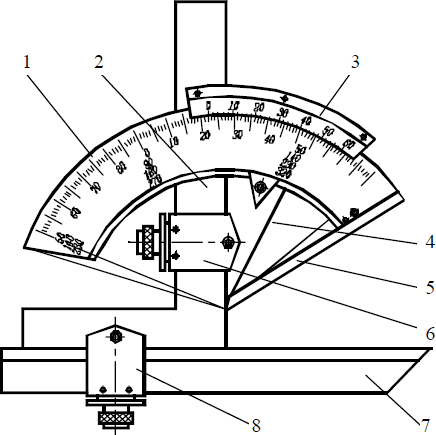 Рисунок 3 - Угломер универсальный:1 − основание; 2 − угольник; 3 − нониус; 4 − сектор; 5 − измерительная линейка; 6, 8 − хомутик; 7 −съемная линейка; 9 − стопорный винтИзмерение углов изделий с помощью угломеровИзмерение углов транспортирным угломером производят путем наложения на стороны детали, образующие измеряемый угол, линеек 1 и 10 угломера (см. рис. 2) при измерении тупых углов (90° + α) или линейки 1 и угольника 8 при измерении острых углов α. Наложение осуществляют так, чтобы между линейками угломера и сторонами детали не было видимого просвета.Значения измеряемого угла отсчитывают по основной шкале на основании 2 и шкале нониуса 5. Первый штрих шкалы нониуса, обозначенный цифрой 0, является началом этой шкалы и одновременно указателем значения измеряемого угла по основной шкале. Если штрих шкалы нониуса 0 совпадает с каким-либо штрихом основной шкалы, то значение измеряемого угла отсчитывают только по основной шкале. Если этот штрих не совпадает ни с одним штрихом основной шкалы, то отсчет составляют из двух частей: значение угла, кратное 1°, определяют по ближайшему к нулевому штриху шкалы нониуса меньшему значению основной шкалы; к этому значению прибавляют значение угла в минутах, определяемое штрихом шкалы нониуса, совпадающим с штрихом основной шкалы, например, угол 39° 6′ на рисунке 4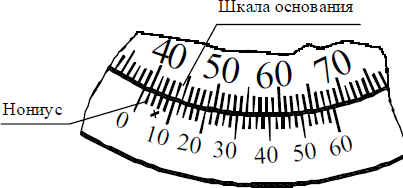 Рисунок 4 - Шкалы угломераИзмерение наружных и внутренних углов универсальным угломером осуществляют по схемам, показанным на рис. 5. Наружные углы в диапазоне от 0 до 50° измеряют с помощью угольника 2 и линейки 7, совмещая стороны измеряемого угла с измерительными поверхностями линеек 5 и 7 (см. рис. 5, а).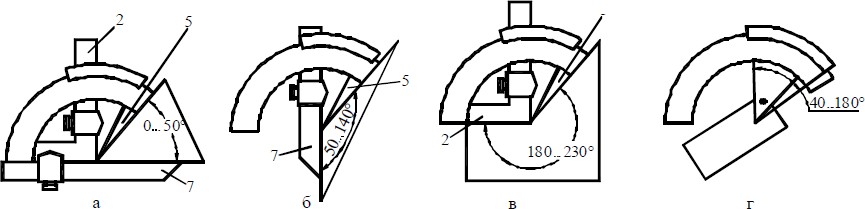 Рисунок 5 - Схемы измерения универсальным угломером: а, б − наружных углов; в, г − внутренних угловНаружные углы в диапазоне от 50 до 140° измеряют при снятом угольнике 2 и установленной на его месте линейке 7 (рис. 5, б). Измерительные поверхности короткой стороны угольника 2 и линейки 5 при снятой линейке 7 (рис. 5, в) используют для измерения наружных тупых углов от 140° до 180° и внутренних тупых углов от 180° до 230°. Внутренние углы в диапазоне от 40° до 180° измеряют при снятых угольнике 2 и линейке 7 (см. рис. 5, г).Правила отсчета значений измеряемых универсальным угломером углов аналогичны правилам отсчета по шкале транспортирного угломера.Порядок проведения работыИзучить конструкцию угломераПроверить нулевое положение нутромераВыполнить анализ заданного мерительного инструмента: определить начальные показания, пределы измерения инструмента, цену деления штанги и нониуса. Данные занести в таблицу Г1Для заданной детали определить предельные размеры.	Результаты внести в таблицу Г2Произвести измерения детали с помощью универсального угломера. Результаты измерений занести в таблицу Г2Оценить точность заданной детали- написать заключение о годности. Выводы занести в таблицу Г2Содержание отчетаФорма отчета приведена в приложении ГНазвание работыЦель работыДанные об инструменте (таблица Г1) 4 Эскиз деталиРезультаты расчета, измерений и заключение о годности детали(таблица Г1)ВыводКонтрольные вопросыНазовите единицы измерения угловых размеров.Сколько степеней точности угловых размеров устанавливает ГОСТ 8908 ?Как обозначают стандартный допуск углового размера ?Какие	степени	точности	угловых	размеров	реально	достижимы	в производственных условиях в настоящее время ?Приведите	примеры	использования	различных	степеней	точности	для нормирования точности угловых размеров.Какой величиной можно задать допуск углового размера ?Список литературыУчебник1.С.А. Зайцев, А.Д. Куранов, А.Н.Толстов, Д Грибанов Метрология, стандартизация и сертификация в машиностроенииУчеб. для машностроит. спец. - Издательский центр «Academia» 4-е изд., испр. и доп. 2013Нормативные ссылкиГОСТ 162-90. Штангенгрубиномеры. Технические условияГОСТ 164- 90 Штангенрейсмасы. Технические условияГОСТ 166-89 Штангенциркуля. Технические условияГОСТ 25347- 82 Основные нормы взаимозаменяемости. Единая система допусков и посадок. Поля допусков и рекомендуемые посадки.ГОСТ 2875-88 Меры плоского угла призматические. Общие технические условияГОСТ 8908- 81. Основные нормы взаимозаменяемости. Нормальные углы и допуски угловПриложение А Форма отчетаЛАБОРАТОРНАЯ РАБОТА № 1ИЗМЕРЕНИЕ ЛИНЕЙНЫХ РАЗМЕРОВ С ПОМОЩЬЮ ШТАНГЕНИНСТРУМЕНТОВЦель работы: ознакомиться с работой штангенинструментов, их схемой, конструкцией, настройкой и правилами снятия показаний. Научиться измерять наружные и внутренние размеры детали и делать заключение о годности.Таблица А. 1- Данные об инструментеРисунок А.1 - Эскиз детали5 Таблица А.2 – Результаты расчета, измерений и заключение о годности деталиВывод:Приложение Б Форма отчетаЛАБОРАТОРНАЯ  РАБОТА № 2ИЗМЕРЕНИЕ ДЕТАЛИ С ПОМОЩЬЮ МИКРОИНСТРУМЕНТАЦель работы. Ознакомиться с работой микрометрических инструментов, их схемой, конструкцией, настройкой и правилами снятия показаний. Научиться измерять поверхности детали и делать заключение о годности.Таблица Б. 1- Данные об инструментеРисунок Б. 1- Эскиз детали Таблица Б. 2 – Результаты расчета, измерений и заключение о годности валаВывод:Приложение В Форма отчетаЛАБОРАТОРНАЯ РАБОТА № 3ИЗМЕРЕНИЕ ОТВЕРСТИЯ С ПОМОЩЬЮ ИНДИКАТОРНОГО НУТРОМЕРАЦель работы: изучение методики и техники измерения диаметров отверстий с помощью индикаторного нутромераТаблица В.1- Данные об инструментеТаблицаВ. 2 – Настройка инструмента на «0»Рисунок В.1-  Эскиз деталиТаблица В.3 – Результаты измеренийТаблица В. 4 – Результаты расчета и заключение о годности деталиВывод:Приложение Г Форма отчетаЛАБОРАТОРНАЯ РАБОТА № 4ИЗМЕРЕНИЕ УГЛОВЫХ РАЗМЕРОВ С ПОМОЩЬЮ УГЛОМЕРОВ С НОНИУСОМ: ознакомиться с работой универсальных угломеров, их схемой, конструкцией, настройкой и правилами снятия показаний. Научиться измерять угловые размеры детали и делать заключение о годности.Таблица Г.1- Данные об инструменте1-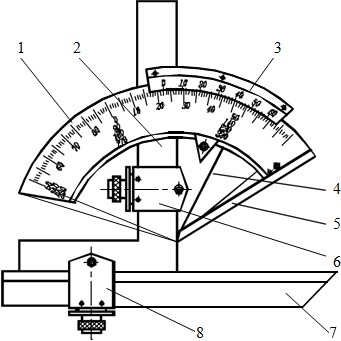 2-3-4-5-6-7-8-Рисунок Г. 1- Эскиз детали	РисунокГ. 2 – Устройство угломера типа 	Таблица Г. 2 – Результаты расчета, измерений и заключение о годности деталиВывод:Наименование и типПределы измерения, ммОтсчет по нониусу, ммВылет губок,Вылет губок,ммНаименование и типПределы измерения, ммОтсчет по нониусу, ммll1l1Штангенциркуль ШЦ-10...1250,135. ..401616Штангенциркуль ШЦ-0...1600,1и45. ..50 50.6 86 8М и ШЦ-Ш0...2000,05..63 60. ..810100...2500...160Штангенглубиномер ШГ0...2000,0560--0...2500...315Штангенрейсмасс ШР0...2500,0550--0...40080Наименование имодельПределы измерения,ммЦена деления,ммВылет губок, ммВылет губок, ммll1Штангенциркуль 1240...500,135. ..4010Штангенглубиномер БВ-62320...2500.0560-Штангенрейсмас БВ-62260...2500.0550-ПараметрыТип IТип IТип 4ПараметрыМодельМодельМодельПараметры2УМ5УМ4УМДиапазон измерений, град0…1800…1800…180Диапазон показаний, град.0…900…900…90Цена деления основной шкалы, град.111Значение отсчета по нониусу, град.2515Предельная погрешность, град.± 2± 5± 10Наименование инструментаНачальные показанияПределы измеренияЦена деленияЦена деленияНаименование инструментаНачальные показанияПределы измеренияосновнойлинейкинониусаНаименование инструментаммммммммОбозначение размерана чертежеПредельные размеры,Предельные размеры,Результаты измеренияРезультаты измеренияРезультаты измеренияЗаключение о годностиОбозначение размерана чертежеПредельные размеры,Предельные размеры,123Заключение о годностиОбозначение размерана чертежеммммммммммЗаключение о годностиНаименование инструментаНачальныепоказанияПределыизмеренияЦена деленияЦена деленияНаименование инструментаНачальныепоказанияПределыизмерениястеблябарабанаНаименование инструментаммммммммНаименование инструментаПределы измеренияПределы измеренияЦена деленияКонцевые мерыКонцевые мерыНаименование инструментаинструментапо шкалеЦена деленияразря дклассНаименование инструментаммммммразря дклассОбозначение размеров на чертежеДопустимые предельные размеры, ммДопустимые предельные размеры, ммДопустимые предельные размеры, ммКонцевые мерыОбозначение размеров на чертежеdmaxdmindср.Концевые мерыОбозначение размеров на чертежеммммммммРазмеры для установки на «0»Показания шкалы, ммПоказания шкалы, ммПоказания шкалы, ммПоказания шкалы, ммРазмеры для установки на «0»сечениязамерызамерызамерыРазмеры для установки на «0»сечения123I –III-IIIII- IIIОбозна- чение размера на чертежеПредель- ные размеры, ммРезультаты измерений, ммРезультаты измерений, ммРезультаты измерений, ммРезультаты измерений, ммПогрешность всечении, ммПогрешность всечении, ммЗаключение о годностиОбозна- чение размера на чертежеПредель- ные размеры, ммсече иязамерызамерызамерыПогрешность всечении, ммПогрешность всечении, ммЗаключение о годностиОбозна- чение размера на чертежеПредель- ные размеры, ммсече ия123попе-реч- номпро- доль-номЗаключение о годностиI-III-IIIII- IIIНаименование инструментаНачальные показанияПределы измеренияЦена деленияЦена деленияНаименование инструментаНачальные показанияПределы измерениялимбанониусаНаименование инструментаммммммммОбозначение размерана чертежеПредельные размеры,Предельные размеры,Результаты измеренияРезультаты измеренияРезультаты измеренияЗаключение о годностиОбозначение размерана чертежеПредельные размеры,Предельные размеры,123Заключение о годностиОбозначение размерана чертежеммммммммммЗаключение о годности